TÉMA TÝDNE PRO DĚTI A RODIČE 20. – 24. 4. 2020APRÍLOVÉ POČASÍVZDĚLÁVACÍ CÍL – rozvíjení a užívání všech smyslůVZDĚLÁVACÍ OBLASTI:I. POHYBZnáte počasí – příloha č. 1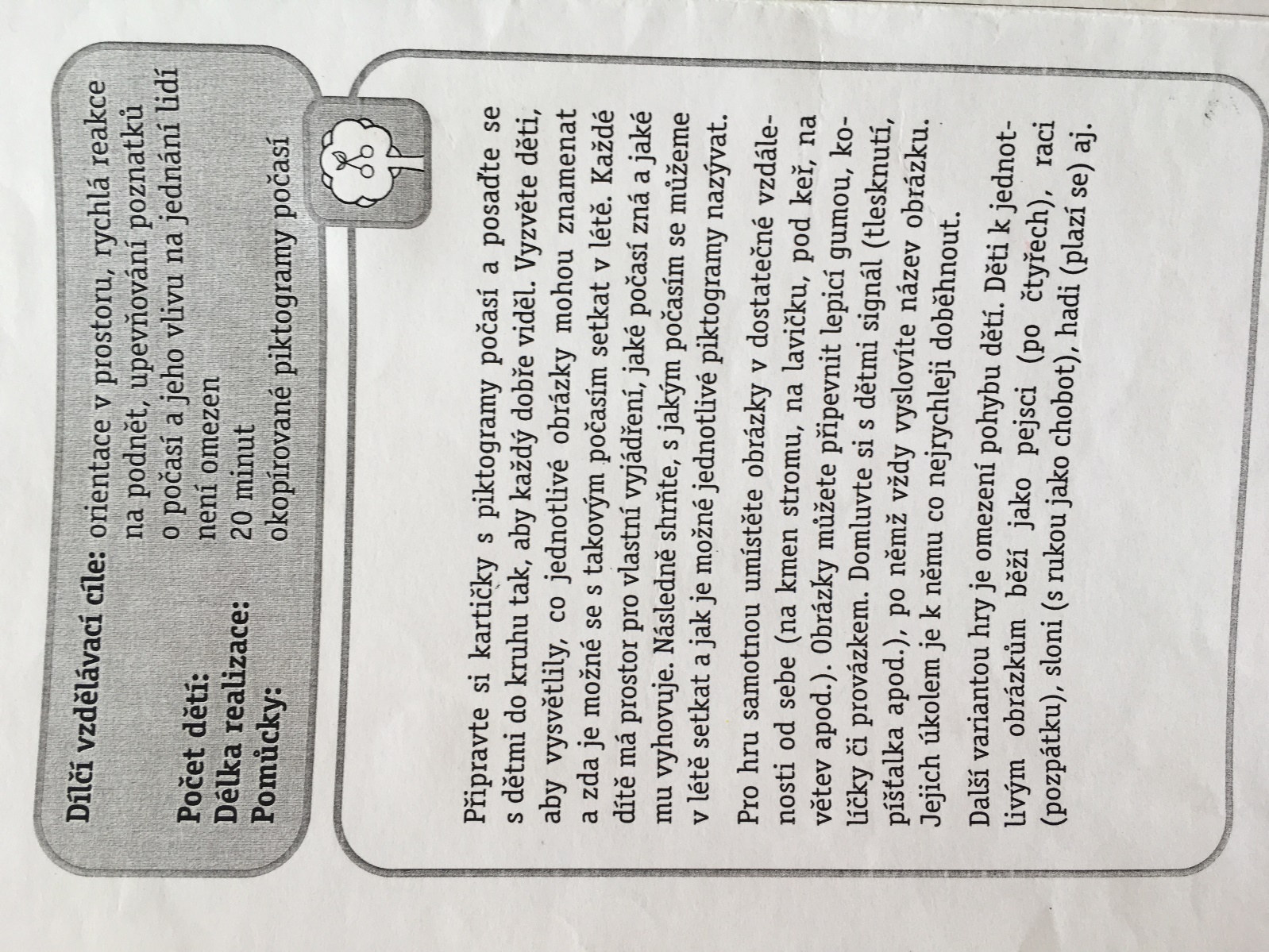 II. ŘEČAPRÍLOVÉ ROZMARYChvilku vítr suší bláto,chvilku slunce sype zlato,chvilku liják bubnuje,takové to v dubnu je.III. POZNÁVÁNÍa) pracovní listy – Spoj, co patří k sobě   - příloha č. 2	- Včelka a kytka, kuře a miska  – příloha č. 3b) grafomotorický list – Dokresli paprsky sluníčku - příloha č. 4	- Dokresli déšť – příloha č. 5IV. ESTETIKAPísničky  – Neposedné kapičky – hra na tělo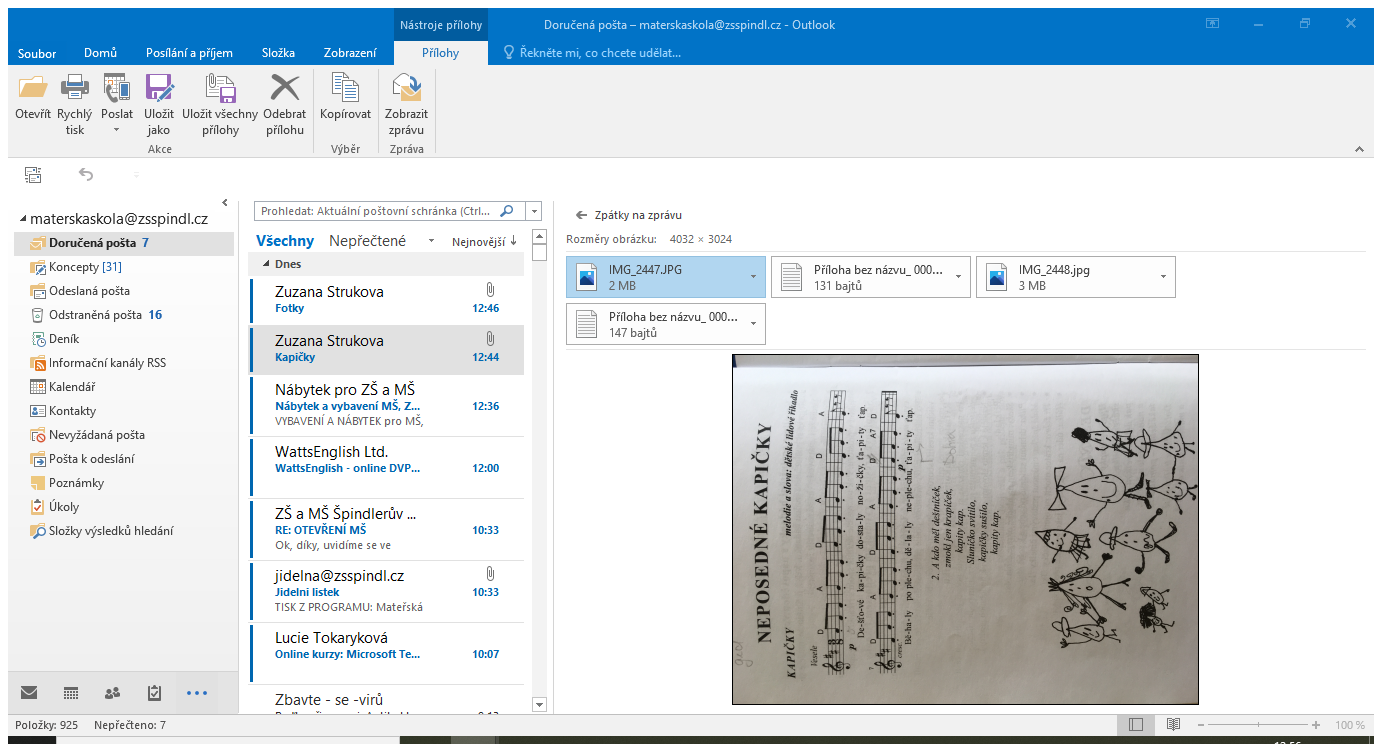 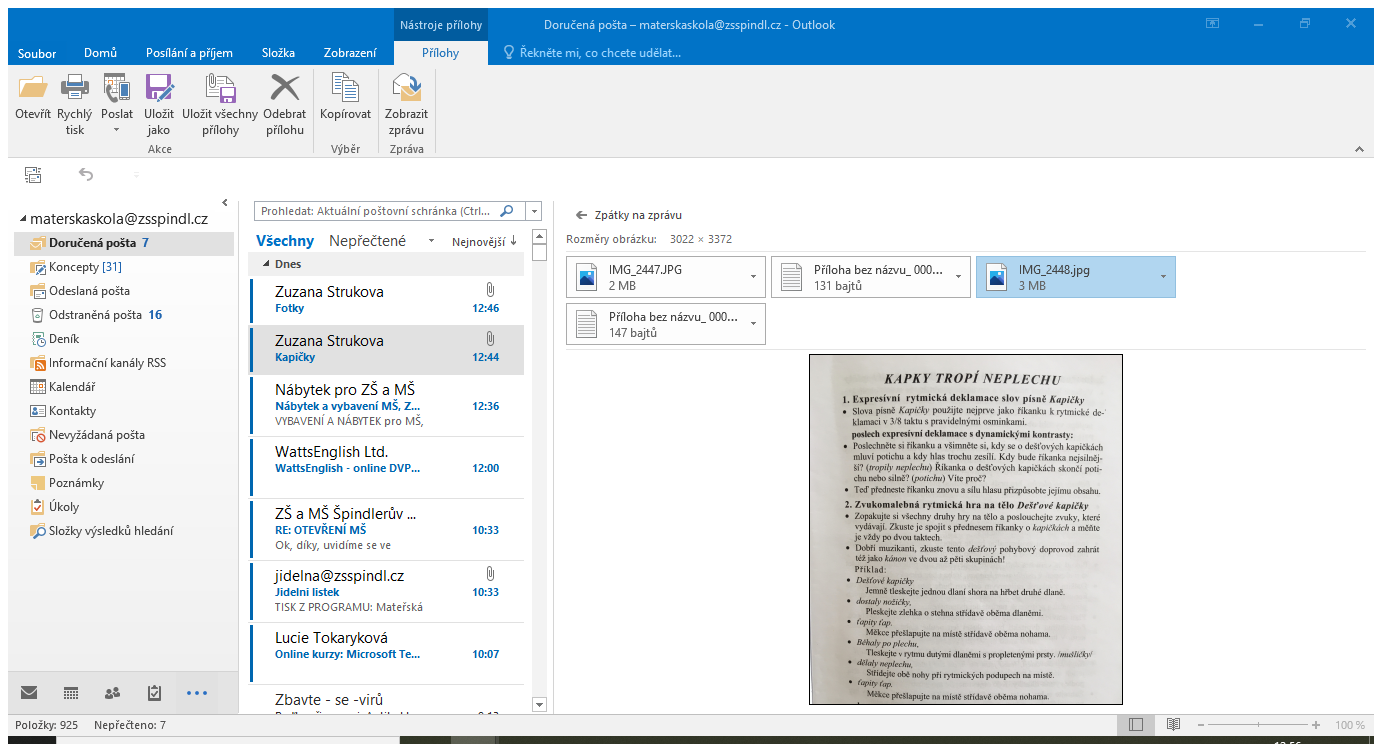 V. PACOVNÍ ČINNOSTI Dešťová hůl  – https://slaskoumama.cz/smyslove-hrani/vyrabime-destovou-hul/Gumové těsto - příloha č. 7          VI. POBYT VENKU – hra s kaluží, klacíky, kamínky,…Zdroje: Pracovní sešit pro předškoláky (Computer Press), Milada Přikrylová – Hrajeme si od jara do zimy, Grafomotorická cvičení pro předškoláky – Edika, Šimonovy pracovní listy